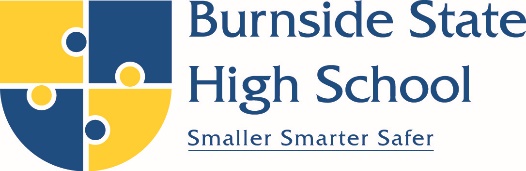 Application for Assessment Extension, Exemption or Special ProvisionsThis form must be completed and signed PRIOR TO THE DUE DATE of assessment  Extension     Exemption     Special Provisions       AARA (11&12)Date:    Name: 		Year Teacher:  Subject:  		Due Date:  Assignment Title:    Extension Date Requested: 	Reason for Application: Student Name:    Parent Signature: Student Email:       Parent Email: The name and email address provided above represents the same acknowledgment as a signature.Documentary evidence must include medical certificate for extension and exemption. Attach letters or other supporting documents to this application. In year 11/12 AARA applications require QCAA Confidential Student Statement and/or QCAA Confidential Medical Report. See flowchart on reverse side of this sheet for further details.Teacher Comments/Description: Teacher Code: Teacher Email: Office use onlyApplication Approved: 		Yes		NoNew Extension Date: Administration Signature: 		Date: Both the school, and the QCAA are responsible for approving Access Arrangements & Reasonable Adjustments (AARA). Students whose ability to attend or participate in an assessment is adversely affected by illness or an unexpected event may be eligible for illness and misadventure AARA. If applying for an illness and/or misadventure AARA, the following processes must be adhered to (please note that illness or misadventure AARA’s will NOT be granted for the Senior External Examinations):Student ResponsibilitiesInform school of illness / unexpected event↓Year level HOD to provide student with relevant reports (QCAA Confidential Student Statement and/or QCAA Confidential Medical Report) to be completed by parent/caregiver/ medical practitioner to gather all information required↓Return all reports to HOD in a timely mannerSchool ResponsibilitiesReview upcoming formative/summative assessment↓Identify AARA required based on medical advice and subject requirements↓Report or apply to Principal and/or QCAA↓Confirm arrangements with students, parent/caregiver and staff↓Administer assessments and enact AARA